Programme in South Africa Insolvency Law and Practice 2023 83Summative Assessment (Examination): Paper 2NB: no separate schedule for liq remuneration; marks awarded in Accounts.Encumbered Asset Account 1 11 plus 2.5Proceeds of Portion 8 of the farm “ValleyGrove”, Stellenbosch, Western Cape subject to a Mortgage Bond in favour of Capital Bank Ltd – Creditor No 1 (½)(½)Encumbered Asset Account 2 11.5 plus 2Proceeds of bottling and equipment ex situ subject to a special notarial bond in favour of Harvest Finance – Creditor No 2 (½)(½)Encumbered Asset Account 3 9.5 plus 2Proceeds of the 2019 self-propelled Grape Harvester with registration number CA9090 which is subject to an installment sale agreement in favour of AgriTech Finance – Creditor No 3 (½)(½)Free Residue Account(½) 20 plus 3.5Schedule A 6Apportionment of Master’s Fees and Bond of Security Premiums Master’s fees calculation: 2Total gross value of estate = R 14 233 875.94(½) less R 150 000.00Balance of R 14 083 875.94 divided by R 5 000.00 = 2 816(½) (x 275)(½)Therefore = R 774 400 which is over the threshold of maximum R 275 000(½)Schedule BApportionment of auctioneers commission and expenses 2.5Schedule CVat Schedule	 4Distribution Account 5 [due to format of the below table, I could not indicate where marks were awarded.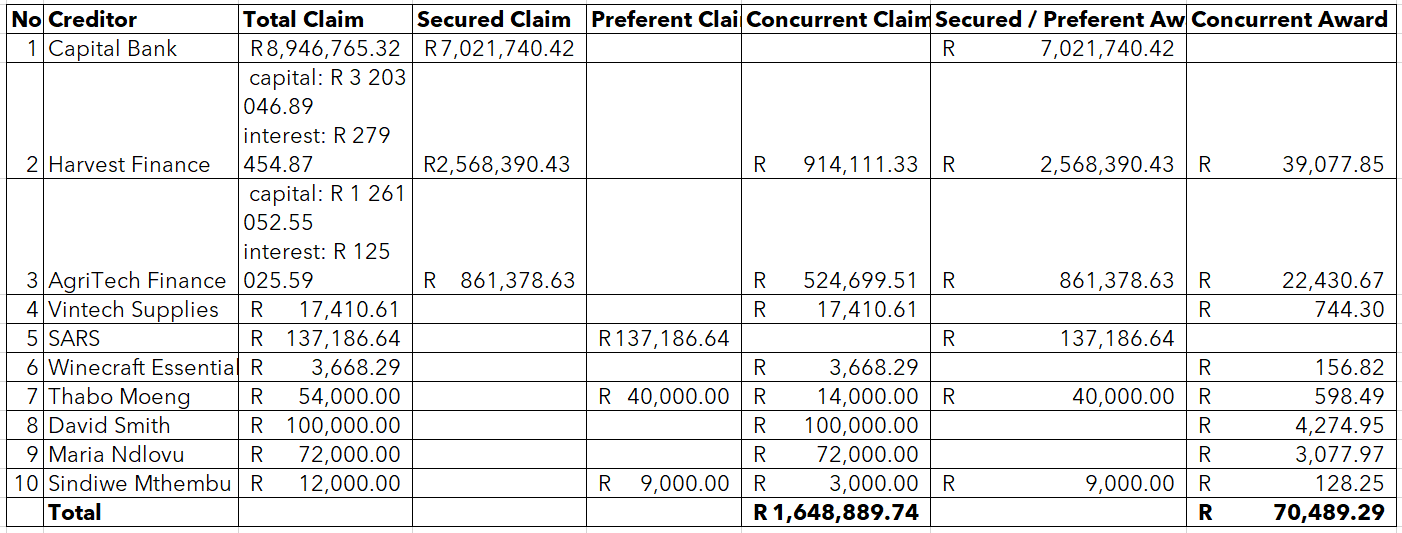 Bank reconciliation statement 4NarrationVatDebitCreditReceipts:Sale of Portion 8 of the farm “ValleyGrove”, Stellenbosch, Western Cape sold by public auction by Hastings Auctions.Sale of a quantity of Stella Valley Cabernet grapes harvested shortly after liquidation and sold privately.R 1 186 956.52(½)R       15 766.53(½)R 9 100 000.00R    120 876.76Payments:Pro rata Master’s fees as per schedule APro rata bond of security to GuardianSure Bonds Ltd as per schedule A Liquidator’s fee Sale of Ptn 8: 9 100 000 x 3% = 273 000 (½)1 186 956.52 x 3% = 35 608.70 35 608.70 x 15% = 5 341.30 (½)Sale of grapes: 120 876.76 x 10% = 12 087.68 (½)15 766.53 x 10% = 1 576.651 576.65 x 15% = 236.50 (½) (½)Pro rata auctioneer’s commission and expenses on sale to Hastings Auctions as per schedule BWages paid to general labourers who assisted with harvesting the grapes Western Province Municipality for rates and taxes payableVat payable to SARSTotal Payments(½)(½)R        4 393.86(½)R      41 926.48(½) R     55 434.78(½)(½)(½)R   178 148.32(½)R    33 686.23(½)R  321 436.35(½) R  425 000.00(½)R     15 000.00(½)R   124 897.50(½)(½)R1 100 967.93(½)R 2 199 136.93Balance awarded:Capital Bank Ltd, Creditor Number 1, for mortgage bond over ValleyGrove as follows:Capital: R 8 946 765.32(½)(½)Interest thereon @ 14% from 05/09/2022 to 17/03/2023: R 662 305.75 (creditor has relied on security)(½)(½)R 7 021 739.83TotalR 9 220 876.76R 9220 876.76NarrationVatDebitCreditReceipts:Sale of bottling and equipment which were clearly marked.(½)R   456 521.79R 3 500 000.00Payments:Pro rata Master’s fee as per Schedule ALiquidator’s feeSale of bottling and equip: 3 500 000 x 10% = 350 000 (½)456 521.74 x 10% = 15 652.1715 652.17 x 15% = 6 847.83 (½) (½) (½)Pro rata auctioneer’s commission and expenses on sale to Hastings Auctions as per Schedule BPro rata bond of security to GuardianSure Bonds Ltd as per schedule A Repairs made to bottling plant prior to sale by GrapeFlow Bottling SolutionsVat Payable to SARSTotal payments(½)(½)R   51 472.83R    4 247.40(½)(½)R   1 667.79(½)R   3 732.10(½)R  67 620.37(½)R  394 625.00R  32 563.41 (½)(½)R   12 786.40(½)R   28 612.77(½)R  395 401.62R 931 609.57Balance awarded:Harvest Finance, Creditor Number 2, for special notarial bond as follows:(½)Capital: R 3 203 046.89(½)(½)Interest thereon @ 16.5% from 05/09/2022 to 17/03/2023: R  279 454.87(½)(½)Balance of the claim will be a concurrent claim (½)(½)(½)(½)R 2 568 390.43TotalR 3 500 000.00R 3 500 000.00NarrationVatDebitCreditReceipts:Sale of the 2019 self-propelled Grape Harvester by private treatyR  150 000.00 (½)R 1 150 000.00Payments:Pro rata Master’s fee as per Schedule ALiquidator’s feeSale of bottling and equip: 1 150 000 x 10% = 115 000 (½)150 000 x 10% = 15 000.0015 000 x 15% = 2 250.00 (½) (½) (½)Pro rata bond of security to GuardianSure Bonds Ltd as per schedule A Vat payable to SARSTotal payments(½)R 16 912.50(½)(½)R   547.99(½)R   22 218.12R  129 662.50(½)(½)R   4 201.24(½)R 132 539.51R 288 621.37Balance awarded:AgriTech Finance, Creditor Number 3, for installment sale transaction as follows:(½)Capital: R 1 261 052.55(½)(½)Interest thereon @ 18.75% from 05/09/2022 to 17/03/2023: R 125 025.59(½)(½)Balance of claim will be concurrent (½)(½)(½)(½)R 861 378.63TotalR 1 150 000.00R 1 150 000.00NarrationVatDebit CreditReceipts:Sale of substantial inventory of bottled wine manufactured by the farmSale of miscellaneous movable assets and office equipment at the farmProceeds of book debts collected by Sithole & Partners R 30 116.62(½)R 5 700.00(½)(½)R  230 894.10R    43 700.00R    88 405.08Payments:Pro rata Master’s fee as per Schedule ALiquidator’s feeSale of inv bottled wine: 230 894.10 x 10% = 23 089.41 (½)30 116.62 x 10% = 3 011.66 3 011.66 x 15% = 451.75 (½)Sale of miscell. Movable: 43 700 x 10% = 4 370 (½)5 700 x 10% = 570570 x 15% = 85.50 (½) (½) (½)Debt collected: 88 405.08 x 10% = 8 840.51Pro rata bond of security to GuardianSure Bonds Ltd as per schedule A Horizon Attorneys for applicationPro rata auctioneer’s commission and expenses on sale to Hastings Auctions as per schedule BAdvertising general (second) meeting of creditorsAdvertising inspection of accountAdvertising confirmation of account Advertising destruction of books and recordsBank changes and provisional charges to Trust Bank LtdPostage and PettiesSithole & Partners – professional collection feesVat payable to SARSTotal payments(½)(½)R 5 364.40(½)R 172.97(½)R 2 430. 25(½)R 333.23(½)R 120.00(½)R 4.93(½)R 4.93(½)R 4.93(½)R 52.17(½)R 134.35(½)R 901.84(½)R  7 013.18(½)R 41 127.07(½)R 1 326.13(½)R 18 631.93(½)R 2 554.78(½)R 920.00(½)R 37.82(½)R 37.82(½)R 37.82(½)R 400.00(½)R 1 030.00(½)R 6 914.10(½)R 26 292.60R 106 323.25Balance awarded:Statutory preferent creditors:Thabo Moeng (½)Arrear Salary Leave paySindiwe Methembu(½)Arrear salary(½)SARSArrear VAT prior to liquidation(½)Arrear Income Tax prior to liquidation (½)Concurrent creditors @ 0.04 cents in the RandR 40 000.00(½)(½)R    9 000.00R 119 345.02 (½)(½)R   17 841.62 (½)(½)R 70 489.29AccountGross ProceedsMaster’s FeesBond PremiumEncumbered account 1R 9 220 876.76R 178 148.32(½)R 33 686.23(½)Encumbered account 2R 3 500 000.00R  67 620.37(½)R 12 786.40(½)Encumbered account 3R 1 150 000.00R  22 218.12(½)R   4 201.24(½)Free residue R     362 999.18R    7 013.18(½)R   1 326.13(½)TotalR 14 233 875.94 (½)(½)R 275 000.00 (max)(½)R 52 000.00(½)AccountGross ProceedsCommissionEncumbered asset account 2R 3 500 000.00 (½)R 32 563.41 (½)Free residueR    274 594.10 (½)R   2 554.78 (½)TotalR 35 118.19 (½)AccountOutput VatInput VatVat payableEncumbered asset account 1R 1 202 723.05R 101 755.12R 1 100 967.93 (½)Encumbered asset account 2R 456 521.74R 61 120.12R 395 401.62 (½)Encumbered asset account 3R 150 000.00R 17 460.49R 132 539.51 (½)Free residueR 35 816.62R 9 524.02R 26 292.60 (½)TotalR 1 845 061.41 (½)R 189 859.75 (½)R 1 655 201.67 (½) (½)NarrationDebitCreditBalance as per bank statement as at date of drafting of accountPayments still to be made:Bond of Security PremiumMaster’s feeLiquidator’s feeAdvertising CostsPostage and PettiesBank Charges Vat payable to SARSAwards to Creditors still to be madeCapital BankHarvest FinanceAgriTech FinanceFree residueSARSThabo MoengSindiwe MthembuConcurrent dividendR 26 000.00R 275 000.00R 886 850.92R 37.82R 1 030.00 (½) (½)R 150.00R 1 655 201.67R 7 021 740.42R 2 568 390.43R 861 378.63 (½) (½)R 137 186.64R 40 000.00R 9 000.00R 70 489.29R 13 552 455.81 (½) (½)TotalR 13 552 455.82R 13 552 455.82 (½) (½)